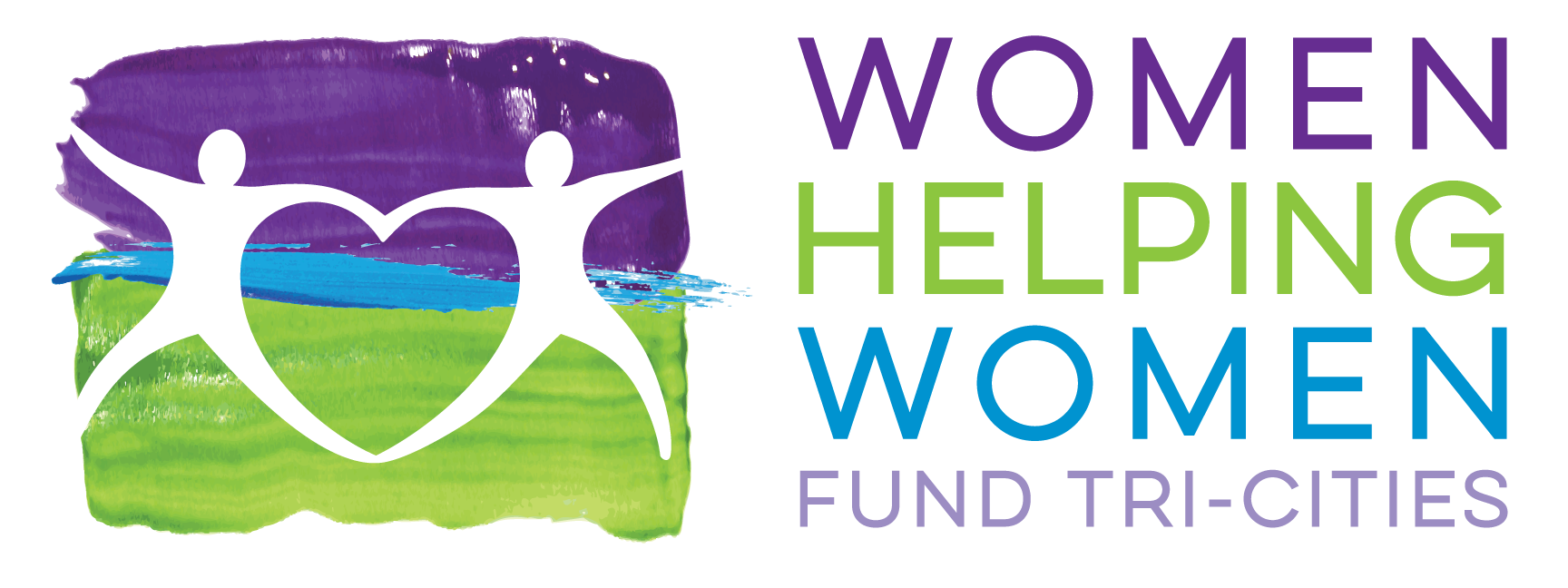 Application for Funding for Grant Year January 1, 2020 – December 31, 2020PROPOSAL COVER PAGEPlease complete this cover page and submit one original and twelve copies with your proposal packet.Agency Name:						Agency EIN or FIN: Address:Executive Director:Telephone Number:					Fax Number:Email:Website:Name and email address of contact person for this Application if different than Executive Director:Agency Fiscal Year:Agency Mission Statement:Name and brief description of Agency program proposed for funding (100 word limit):These amounts must match your budget worksheet:Box #1: Total Cost of This Program:			$ ______________Box #2: Amount Requested from WHWF-TC	$______________Box #3: Percentage of Total Program CostRepresented by this Request  			_______________%Is this a new or existing program?   ☐ New☐ Existing    Date of Program Start:____________SECTION A:	2019 PROPOSED PROGRAM NARRATIVE (5 page limit) (110 points)Overview of Agency: Provide a brief description of your agency, its history, area(s) of focus and how the proposed program fits within your agency as a whole.Program Name:Desired Result: List the Desired Result(s) your program plans to achieve that align with the mission of the Women Helping Women Fund Tri-Cities.  The Desired Result(s) will be further defined below. You may list more than one Desired Result, but please be as focused as possible.  Each Desired Result you list must be fully addressed throughout this Application.Demographic Information:Describe the population your program is designed to serve in order to address the Desired Result(s) identified above (for example, general demographic information such as gender, socioeconomic status, racial/ethnic mix of current program participants).Use the following table to identify any specific eligibility criteria you use.Need for the Program: (25 points)Regarding the Desired Result(s) identified above, explain any issues, challenges and/or barriers affecting the population you propose to serve.  Include key indicators, current baseline data and a brief explanation of what is causing the current unacceptable results. Regarding the Desired Result(s) identified above, describe any inequities that exist for low-income and/or diverse communities within the overall population you propose to serve.  Inequities are differences in education, income and/or health outcomes between groups that can be traced to unequal economic and social conditions that are avoidable and systemic.  Inequities include opportunity gaps and disproportionality for racial, ethnic and socio-economic status groups represented in a range of indicators.Program Description: (30 points)Describe the key components of your program in a manner that demonstrates how it will (i) respond to the need explained above, and (ii) help achieve the Desired Result(s) identified above.  Emphasize any especially needed or unique services provided by your program.Describe how your program will reduce the inequities in outcomes experienced by diverse populations identified in your response to Question #5.Program Quality: (25 points)Describe the strategies and methods your program will use to ensure and monitor program quality.  These may include, but are not limited to, the following:Information on the research base for your program;Program philosophy and service delivery standards (for example, client/staff ratio);Prior experience with the program and/or client population;Prior evaluations/results of the program; and/orInvolvement/empowerment of clients in program design, evaluation and/or decision-making, volunteering, mentoring others, etc.Describe the qualifications and training of program staff (and, if applicable, program volunteers).Collaborative Relationships: (15 points) Identify your key organizational partners and describe how you will collaborate with them to deliver your program and achieve results for the target population.  Describe how your agency interfaces with other services to provide a referral network for your clients. Do other agencies/programs in the community provide services similar to this program?Leveraged Resources: (15 points)Describe what your agency is doing to attract, develop and leverage a variety of financial, volunteer and other in-kind resources to support this program.Does your agency have other committed sources of funding that will support the sustainability of this program?SECTION B:	RESULTS AND PERFORMANCE MEASURES PLAN (2 page limit) (40 points)Describe how you will define and measure the results this program intends to achieve.  Explain any assessment tools, surveys, etc. you will use to collect this information. Identify specific performance measures you will use to monitor the quantity and quality of service each Desired Result will provide and the difference it will make in the lives of program clients. Describe how often you will collect this data and the systems/processes you will use to evaluate results for individuals and for the program.If this is an existing program, provide data (for the past 3-5 years) to support your long-term performance.  Describe how your program used these performance measures and results to monitor and improve program capacity and quality.  Include any lessons learned, challenges experienced and program changes or improvement made.SECTION C:	BUDGET NARRATIVE AND BUDGET WORKSHEET (1 page limit) (25 points)Complete the attached Program Budget Worksheet for the period January 1, 2020- December 31, 2020. List the following amounts from your completed Program Budget Worksheet:Total Program Expenses:Amount Requested From WHWFTC:                                              	Percentage of Total Program Revenues represented by this funding request:Briefly describe how you will use WHWFTC funding, if approved, to support this program.  (25 points)AUTHORIZATION STATEMENT*We, the undersigned, agree to abide by the conditions set forth in this application. We understand that as a condition of receiving funds from Women Helping Women Fund Tri-Cities, we must submit to WHWF-TC two (2) Progress Reports, one in June, 2020 and one in December, 2020.  In these reports our agency is expected to describe the programs goals and objectives, then implementation of program activities and resulting outcomes, and a statement of the impact our program has had in the community. We understand that the funding received from WHWF-TC is to be used only for the purpose of the proposed program and must be expended within twelve months of the award.  Unless a commitment to the contrary has been expressed in writing, WHWF-TC grants are for one year only, and must not be construed as an implied commitment on the part of WHWF-TC to respond favorably to future grant requests. At the termination of the grant year, all unexpected funds must be returned to Women Helping Women Fund Tri-Cities by February 1, 2021.We further understand that programs will be selected and notified by August 31, 2019. This selection will be confidential; public announcement of the selected programs will be made at the October, 2019 luncheon. Any disclosure of selection prior to the annual luncheon could affect the status and/or the amount of the grant funds. The amount of the grant funds received by our program will be determined by the proceeds of the October, 2019 luncheon and may be less than the full amount requested. Final grant amounts will be determined following the luncheon, when grantees will be notified of the exact funding amount. Half of the total grant amount will be disbursed in December, 2019 at a meeting during which program commitments will be reviewed for any changes since the grant request was submitted. The second half distribution will be made in July, 2020 following a mid-year review.We also understand that, if selected, a representative of our agency will be required to attend and fill a table at the Annual Benefit Luncheon in October.  The cost to attend the luncheon is a minimum donation of $100.00 per person. We also agree to follow all provided timelines for submitting the names of our table captain and our table guest list. We will publicly acknowledge the Women Helping Women Fund Tri-Cities as a contributor to this program in any communications about the program._____________________________________________  _____________________Executive Director or other authorizing agent of Agency		Date_____________________________________________  _____________________President or Chairperson of the Board of Directors		Dateor other authorizing agent of Agency*The Authorization Statement submitted with your original grant application packet must include original signatures and dates, not copies.Eligibility CriteriaAgeIncomeHealth statusDisability statusOtherOther